АДМИНИСТРАЦИЯ МУНИЦИПАЛЬНОГО РАЙОНА «ЧЕРНЫШЕВСКИЙ РАЙОН» ПОСТАНОВЛЕНИЕ02 апреля  2024 года	         				    	                              № 118пгт. ЧернышевскО назначении членов конкурсной комиссиидля проведения конкурса по отбору кандидатурна должность главы городского поселения  «Чернышевское» муниципального района «Чернышевский район»В соответствии с частью 2.1 статьи 36 Федерального закона от 06 октября2003 года № 131-ФЗ «Об общих принципах организации местного самоуправления в Российской Федерации», на основании  решения Совета городского поселения «Чернышевское» от 29 марта 2024 года № 12 «Об установлении общего числа членов конкурсной комиссии и назначении половины членов конкурсной комиссии по проведению конкурса по отбору кандидатур на должность главы городского поселения «Чернышевское», руководствуясь статьей 25 Устава муниципального района «Чернышевский район», администрация муниципального района «Чернышевский район»п о с т а н о в л я е т:1. Назначить членами конкурсной комиссии для проведения конкурса по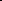 отбору кандидатур на должность главы городского  поселения «Чернышевское» муниципального района «Чернышевский район» следующих лиц:	1.1.Вологдину Ларису Ивановну - заместителя главы муниципального района «Чернышевский район»;	1.2. Колычеву Ольгу Решатовну- управляющего делами администрации муниципального района «Чернышевский район»;1.3.Кожину Наталью Юрьевну- начальника отдела правовой и кадровой работы администрации муниципального района «Чернышевский район».2. Настоящее постановление опубликовать на официальном сайте  www.chernyshev.75.ru, в разделе Документы.5. Контроль исполнения настоящего постановления возложить на управляющего делами администрации муниципального района «Чернышевский район» О.Р. Колычеву.Глава муниципального района «Чернышевский район»                                                            А.В. Подойницын